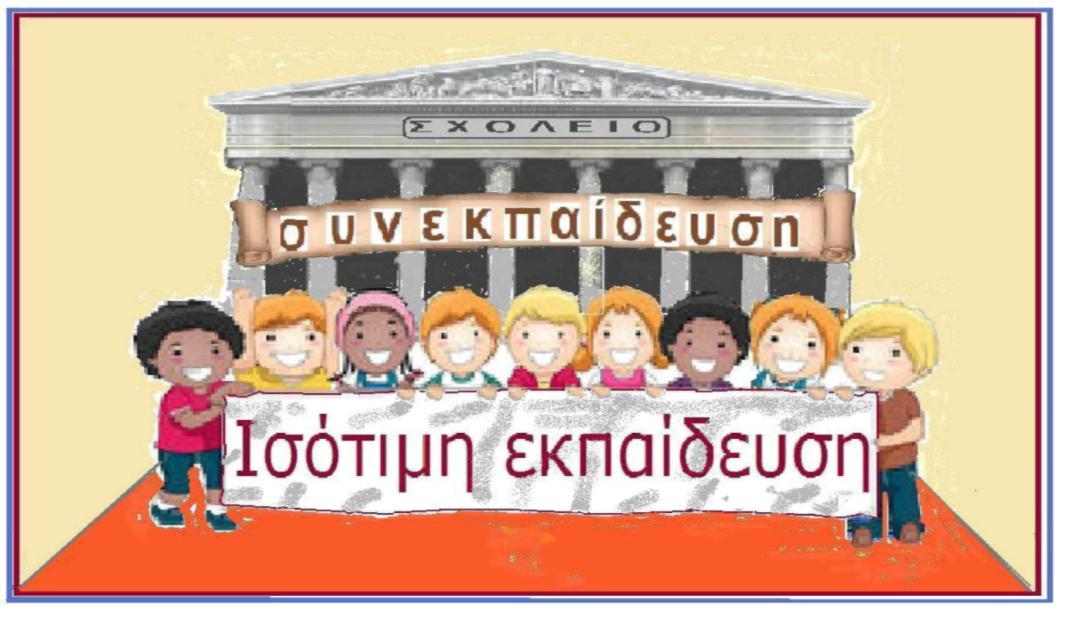 ΠΡΑΞΗ: «Εξειδικευμένη εκπαιδευτική υποστήριξη για την ένταξη μαθητών με αναπηρία ή/και ειδικές εκπαιδευτικές ανάγκες (σχολικό έτος 2016-2017)»του Άξονα Προτεραιότητας 9Β «Προώθηση της κοινωνικής ένταξης και καταπολέμησητης φτώχειας – ΕΚΤ»του Επιχειρησιακού Προγράμματος«Κεντρική Μακεδονία 2014-2020»